Date (Année-mois-jour) 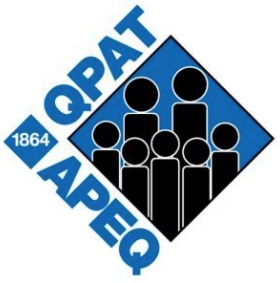 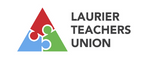 Destinataire Service des ressources humaines 235 Mnt Lesage, Rosemère, QC J7A 4Y6Avis de congé sans traitement pour prolonger un congé de maternité, de paternité ou d’adoption (option a)Madame ou Monsieur, Conformément aux clauses 5-13.60 a) et 5-13.65, prenez avis que je serai en congé à temps plein sans traitement pour prolonger mon congé de maternité, de paternité ou d’adoption à compter du ______________ , et ce (selon le cas) : – pour terminer la présente année scolaire; ou – pour toute l’année scolaire 20 __ – 20 __ . Je désire également continuer à participer aux régimes d’assurance qui me sont applicables et en verser la totalité des primes conformément à la clause 5-13.69.Je vous prie d’agréer, Madame ou Monsieur, mes salutations distinguées. Votre signature Nom Adresse c. c. :  Syndicat des enseignantes et enseignant Laurier